Prestação de contas da ação de solidariedadeSeção Sindical Proponente: _________________________________________________Resumo da ação realizada: __________________________________________________________________________________________________________________________________________________________________________________________________________________________________________________________________________________________________________________________________________________________________________________________________________________________________________________________________________________________________________________________________________________________________________________________________________________________________________________________________________________________________________________________________________________________________________________________________________________________________________________________________________________________________________________________________________________________________________________________________________________________________________________________________________________________________________________________________________________________________________________________________________________________________________________________________________________________________________________________________________________________________________________________________________________________________________________________________________________________________________________________________________________________________________________________________________________________________________________________________________________________________________________________________________________________________________________________________________________________________________________________________________________________________________________________________________________________________________________________________________________________________________________________________________________________________________________________________________________________________________________________________________________________________________________________________________________________________________________________________________________________________________________________________________________________________________________________________________________________________________________________________________________________________________________________________________________________________________________________________________________________________________________________________________________________________________________________________________________________________________________________________________________________________________________________________________________________________________________________________________________________________________________________________________________________________________________________Tabela de gastos: Notas fiscais anexadas: Registros fotográficos e/ou divulgação da ação:Considerações finais:Assinatura do coordenador da seção ou responsável designado: ___________________________Coordenador da Seção________________, ____/____________/2020.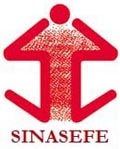 Sindicato Nacional dos Servidores Federais da Educação Básica, Profissional e TecnológicaItemQuantidadePreço UnitárioPreço total